Star Wars/Tour de Yorkshire Themed “Bling Your Bike”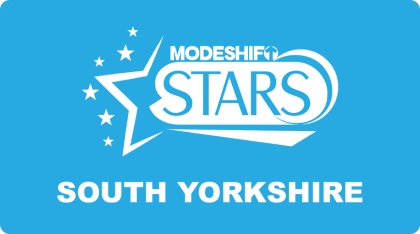 02/05/18As part of your schools involvement with SY STARS and with the Tour de Yorkshire (TdY) passing on May 4th pupils at The Ellis C of E are invited to take part in a Bling your Bike day on Wednesday 2nd May . The whole school will be invited to bring their bikes into school to take part in a Star Wars / TdY themed Bling your Bike to celebrate the Tour de Yorkshire passing through the borough. We are asking pupils to dress in their favourite Blue & Yellow themed gear and decorate their bikes appropriately. The Star Wars theme has been chosen to link with Barnsley MBC’s promotion of the Tour de Yorkshire “May the fourth be with you”. So if you wish, and have an exceptional imagination feel free to dress your bikes Star Wars in the Star Wars theme. The competition will be judged by Tour founder Sir Gary Verity who will be visiting the school on the day. There will be prizes for winning entries.There will also be a Bike it Breakfast arranged for this morning from 8:30am for all children who come to school on bikes.  Important Information: The bike must not be hindered in any way. All children are instructed to not place any items near moving parts on the bike such as the chain and brakes. No adhesives are to be used as this may damage the paintwork on the bikes.If you would like your child to participate in this session please fill in the consent form below and return it to the school by Tuesday 1st May. If you have any questions please speak to your school’s Active Travel Champion, Miss Cook, or contact me Dave Atherton on 01226 772121 / 07804541446Kind regards, DaveDeclaration ‘In returning this form I confirm that I will ensure that my child’s bicycle will be safe to ride and will not have any decorative items placed on any moving parts of the bike that would affect the normal operation of the bicycle. I will accommodate my child to school on the day of the bling your bike event’. Signed: …………………………………………………….  Date:………/………/……….Name of Child: …………………………………………… Year: …………………………Please tick the box if you give SY STARS & Barnsley MBC to use any photos to promote the Schools Yorkshire Tour